We are ready......Ratatouille and mozzarella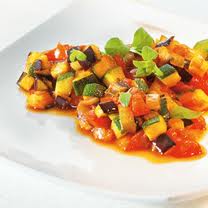 Ingredients – Serves 5Onion, peeled 			30g (½ small)Garlic, peeled 			½ cloveMushrooms 			30g (3 mushrooms)Courgette 			50g (½ medium)Canned tomatoes, chopped 	200g (1 x 200g can)Dried oregano 			¼ teaspoonDried thyme 			¼ teaspoonWater 				50mlMozzarella 			75gMethod1. 	Chop the onion, garlic, mushrooms and courgette.2. 	Put the onion, garlic, mushrooms, courgettes, canned tomatoes, oregano, thyme and water into a large saucepan, bring to the boil and then simmer until all the vegetables are cooked approximately 30 minutes).3. 	Grate the mozzarella, and serve with ratatouille and a jacket potato.